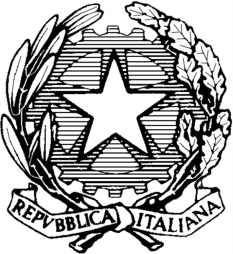 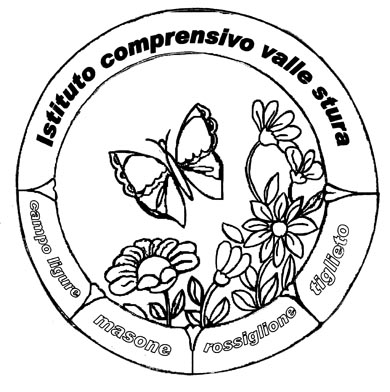 ISTITUTO COMPRENSIVO VALLE STURASCUOLA DELL'INFANZIA - PRIMARIA - SECONDARIA 1° GRADOPiazza 75 Martiri, 3  -  16010 MASONE (GE)Tel. 010 926018 - Fax 010 926664E-mail:  geic81400g@istruzione.itISTANZA DI PARTECIPAZIONE ALLA SELEZIONE INTERNA PERSONALE DOCENTE PER GARANTIRE IL SERVIZIO DI PRE-SCUOLA AGLI ALUNNI DELLE SCUOLE INFANZIA E PRIMARIA DI MASONEal DIRIGENTE SCOLASTICO dell’I.C. VALLE STURAMASONEIl/La sottoscritto/a …………………………………………………………………………………………………….  nato/a a ………………………………………………………………... Prov. …… il ……………………………..C.F. ……………………………………………Residente in  …………………………………..  Prov. …… Via …………………………………………………Telefono: ……………………. - E-mail: ……………………………………………………………………………..  Qualifica: …………………………………………………………………………..CHIEDEdi partecipare alla selezione per ricoprire l’incarico di DOCENTE per l’offerta del servizio di pre-scuola agli alunni delle scuole infanzia e primaria di Masone.A tal fine, valendosi delle disposizioni di cui all’art.46 del DPR 28/12/2000 N.445, consapevole delle sanzioni stabilite per le false attestazioni e mendaci dichiarazioni, previste dal Codice Penale e dalle Leggi speciali in materia e preso atto delle tematiche proposte nei percorsi formatividichiarasotto la personale responsabilità di:aver preso visione dell’Avviso e di approvarne senza riserva ogni contenuto;di essere consapevole che può anche non ricevere alcun incarico;di possedere titoli e competenze specifiche adeguate;di avere maturato esperienza nel servizio di pre-scuola;di avere maturato esperienza nei servizi ricreativi con bambini dai 3 agli 11 anni, anche come volontariato;Data, ……………………..	In fede						……………………………………………………..Allega curriculum vitae col dettaglio del n° di anni di insegnamento, della partecipazione a progetti coerenti con il servizio di pre-scuola e/o ricreativi.